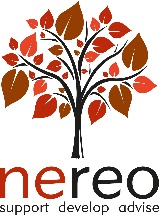                        Meeting of theNorth East Strategic HR Forum (via Teams)	                  Wednesday 10 July 2024 (2pm)         A G E N D APresentation :  Introduction to RoleMapper – Lucy Carter, Client Director and Ruth Evans, Head of Customer EngagementUpdates from David Leask, NEREO Consultant:Bloom ProgrammeOD Programme : Next StepsThe National Recruitment ProgrammeTalent Management Research ProgrammeAny Other Business